Mitteilung des SDBB
Abteilung Medien BerufsbildungLerndokumentation betrieblich GrundbildungDas berufsneutrale Arbeitsmittel für lernende Personen und Berufsbildner/innen in LehrbetriebenDie Lerndokumentation (früher: Arbeitsbuch) ist ein praktisches, branchenunabhängiges Arbeitsinstrument für die betriebliche Ausbildung. Sie unterstützt sowohl die Lernenden als auch die für die Ausbildung verantwortlichen Berufsbildnerinnen und Berufsbildner. Die lernende Person hält in der Lerndokumentation Folgendes laufend fest:Alle wesentlichen Arbeiten,die erworbenen Fähigkeiten unddie Erfahrungen, die sie im Lehrbetrieb macht.Die Lerndokumentation dient zugleich als Nachschlagewerk. Die Berufsbildnerin bzw. der Berufsbildner ersieht aus der Lerndokumentation den Bildungsverlauf, das Berufsinteresse und das persönliche Engagement der lernenden Person.Die vollständige berufsneutrale Lerndokumentation besteht aus folgenden Elementen:Dem Heft «Anleitung zum Führen der Lerndokumentation»,dem Ordner mit einem Register,dem Block mit Lernberichtsformularen (früher: Arbeitsrapportformulare)und ergänzend dazu Dokumente und Formulare, die elektronisch verfügbar sind.Die «Anleitung zum Führen der Lerndokumentation»ist der methodische Teil und enthält Erläuterungen zum Führen der Lerndokumentation und nützliche Tipps zum Ausfüllen der Lernberichte. Mit Hilfe der 6-Schritte-Methode werden die Lernenden angeleitet, wie sie die Lernberichte effizient ausfüllen können. Anhand verschiedener Musterformulare wird aufgezeigt, wie die betrieblichen Tätigkeiten, Abläufe und Eindrücke festgehalten werden können. Weiter wird den Lernenden erklärt, wie Sie die ausgefüllten Lernberichte für die halbjährlich stattfindende Standortbestimmung mit der Berufsbild-nein oder dem Berufsbildner benützen können. Hilfreiche Links und Literaturhinweise runden die Informationen ab.Der Ordnergibt der Lerndokumentation ein Kleid. Er enthält ein Zehner-Register für die systematische Ablage aller Unterlagen, insbesondere der Lernberichte.Der Block mit Lernberichtsformularenenthält fünfzig doppelseitige Blätter zum Ausfüllen von Hand. Er kann auch für Notizen verwendet werden. www.lp.berufsbildung.chAuf dieser Website sind online verfügbar:Das Formular «Lernbericht» (in zwei Word-Versionen) und das Formular «Individueller Bildungsplan», das Formular «Übersicht Lernberichte» und das Registerdeckblatt des Ordners als Vorlagedie wichtigsten Informationen über die Lerndokumentation und Links zu verwandten Themen (Lexikon der Berufsbildung oder Bildungsbericht).Änderungen gegenüber der früheren AusgabeDie Anleitung für das Führen der Lerndokumentation wurde in einer aktualisierten 4. Auflage nachgedruckt. Die Kapitel wurden umgestellt. Das heisst, die für die Erarbeitung der Lerndokumentation werden an den Anfang gesetzt und die ergänzenden Informationen befinden sich am Schluss des Hefts. Inhaltlich ist die Anleitung nur minimal geändert worden. Die berufsneutrale Lerndokumentation ist als Printprodukt erhältlich und besteht aus einem Anleitungsheft, Notizblock und Ordner. Elektronische Hilfsmittel zur Lerndokumentation stehen online unter lp.berufsbildung.ch zur Verfügung (inkl. Link für die Bestellung der gedruckten Lerndokumentation).KurztextIn der berufsneutralen Lerndokumentation (früher: Arbeitsbuch) werden die wesentlichen Arbeiten und die während der Berufslehre erworbenen Fähigkeiten und Fertigkeiten festgehalten. Die Lerndokumentation besteht aus einem methodischen Teil «Anleitung zum Führen einer Lerndokumentation» in Form eines Hefts, einem Ordner mit Register, einem Block mit Lernberichtsformularen sowie den elektronischen Dienstleistungen unter www.lp.berufsbildung.ch.Bibliografische AngabenSDBB. Lerndokumentation betriebliche Grundbildung. Bern: SDBB Verlag, 2021.ISBN 978-3-03753-082-5CHF 27.00, auch auf Französisch und Italienisch erhältlich.Die Komponenten der «Lerndokumentation betriebliche Grundbildung» können auch einzeln bezogen werden:Heft: Anleitung zum Führen der Lerndokumentation. 56 S., CHF 18.00 (Ringösenheftung)Ordner und Register (Lerndokumentation). CHF 9.00Block mit Lernberichtsformularen (Lerndokumentation). 50 Blätter, A4 gelocht, CHF 4.00BezugsquelleSDBB Vertrieb, Industriestrasse 1, 3052 Zollikofen, Tel. 0848 999 001, vertrieb@sdbb.ch, www.shop.sdbb.chAusgabe 10.2021Infocorner: www.info.berufsbildung.ch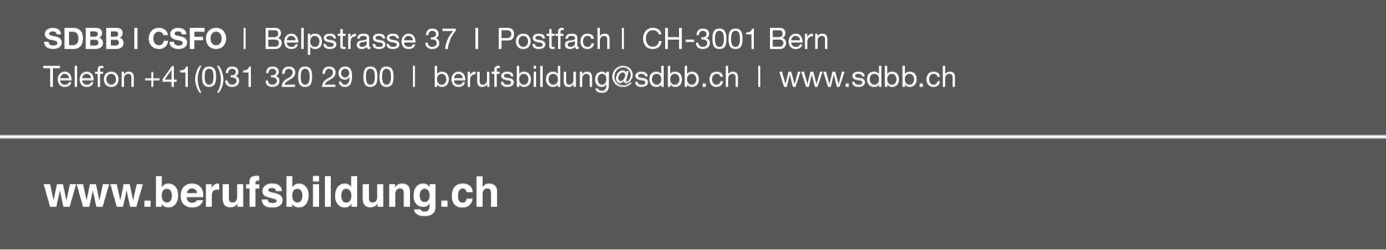 